Relocation Allowance Request 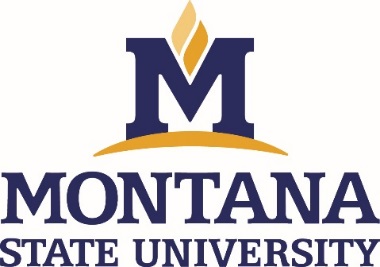 As of January 1, 2018, relocation expense reimbursements are fully taxable. This is a result of the federal tax reform bill signed into law on December 22, 2017.DATE: ______________________________________Employee Name:  _____________________________	MSU ID: ______________________Department: _________________________________	Dept. contact ph#:  _____________Relocation Allowance Amount:  __________________(gross).   Index to charge: ____________The employee will receive the net amount after taxes.The relocation allowance will be paid from the employee’s salary index unless otherwise noted. You have an option for this to be paid over 1 or 2 paydays:	 -1 payday 	 -2 paydaysIf not marked will default to being paid in one payrollIs the index to pay grant-funded?  	Circle/click one:  	   YES 	  NOIf yes, OSP Signature of approval:  ______________________________Do you wish the above amount to be grossed up?  Circle/click one 	  YES	 NOPlease note:  If you are requesting a gross-up of the amount, you must attach a signed “Gross-up Calculation Form”Please attach a copy of the signed contract showing the relocation allowance has been approved by the Dean and Provost.  If the relocation allowance is not discussed in the employment contract, you must fill out a Memorandum of Understanding and have it signed by the Dean and Provost.   If you are not under the Provost, it must be signed by the Dept. Head.Where do I send this form?	Email to:	msupayroll@montana.eduSend to:	Human Resources – Payroll Services						PO Box 172520						Bozeman, MT  59717-2520